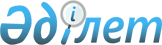 О признании утратившими силу постановлений акимата районаПостановление акимата Каратобинского района Западно-Казахстанской области от 9 октября 2014 года № 149
      Руководствуясь Законами Республики Казахстан от 23 января 2001 года "О местном государственном управлении и самоуправлении в Республике Казахстан", от 24 марта 1998 года "О нормативных правовых актах", в целях упорядочения изданных нормативно – правовых актов, акимат района ПОСТАНОВЛЯЕТ:

      Признать утратившими силу нижеследующих постановлений акимата Каратобинского района:

      1. Постановление акимата Каратобинского района от 9 января 2009 года №38 на русском языке не принято;

      2. Постановление акимата Каратобинского района от 4 сентября 2009 года №155 на русском языке не принято;

      3. Постановление акимата Каратобинского района от 14 мая 2010 года № 76 на русском языке не принято;

      4. Постановление акимата Каратобинского района от 29 марта 2013 года №75 "Об утверждении регламента оказания государственной услуги "Предоставление мер социальной поддержки специалистам здравоохранения, образования, социального обеспечения, культуры, спорта и ветеринарии, прибывшим для работы и проживания в сельские населенные пункты" (зарегистрированное в Реестре государственной регистрации нормативных правовых актов за №3266, опубликованное 03 мая 2013 года в газете "Қаратөбе өңірі" №18).
					© 2012. РГП на ПХВ «Институт законодательства и правовой информации Республики Казахстан» Министерства юстиции Республики Казахстан
				
      Аким района

А.Шахаров
